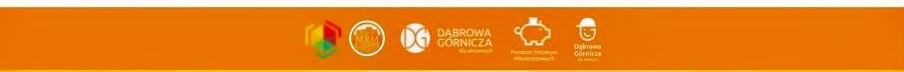 FUNDUSZ INICJATYW MŁODZIEŻOWYCH Samouczek, czyli jak wypełnić wniosek projektowy Część I: Informacje o WnioskodawcyI.1.Wniosek składa:Osoba indywidualna (możliwe jedynie w przypadku projektów młodzieżowych)Grupa osób (możliwe zarówno w przypadku projektów młodzieżowych, jak i młodzieżowych ogólnomiejskich)I.2.W którym obszarze mieszczą się działania zaplanowane w projekcie? Wybór z listy – wskaż właściwy obszar I. 3. Typ planowanych działańWniosek dotyczy działań mieszczących się w sferze zadań własnych gminy/powiatu oraz ustawy o działalności pożytku publicznego i o wolontariacie I.4. Dane osoby składającej wniosek / Dane osób składających wniosek Imię i nazwiskoSeria i nr dowodu osobistego/ nr PESEL Adres zamieszkaniaTelefonE-mailI.4a. Dane osoby pełnoletniej (dotyczy grup, w których brak osób powyżej 18 r.ż.) Imię i nazwiskoSeria i nr dowodu osobistego/ nr PESEL Adres zamieszkaniaTelefonE-mailI.5. Osoba do kontaktu w sprawie wniosku (imię, nazwisko, adres e-mail, nr tel.)I.6.Charakterystyka Realizatora projektu I.7. Zasoby Realizatora  Część II: Informacje o projekcieII. 1.Tytuł projektu:II.2. Czas trwania projektu:OD …………………………………………….DO…………………………………………..II.3.Zasięg oddziaływania projektu – gdzie będą realizowane główne działania? II.4.Uzasadnienie potrzeby realizacji projektu II.5.Cele projektu II.6 Odbiorcy projektu II.7. Ile osób zostanie objętych wsparciem w ramach realizowanego projektu?II.8. Szczegółowy opis działań II.9. Rezultaty projektu II.10. Czy w prowadzone działania będą zaangażowani partnerzy i/lub wolontariusze? II.11 Ilu wolontariuszy włączy się w realizację projektu?II.12. Opis promocji i upowszechniania II.13. Skąd dowiedziałeś/ dowiedziałaś się o Funduszu Inicjatyw Młodzieżowych?Z ogłoszenia prasowegoZ Internetu (podaj adres strony)Z Facebook’a (jakiego?)Od przedstawicieli samorządu lokalnegoZ telewizji lokalnej (jakiej?)Z lokalnego radia (jakiego?)Z plakatu/ogłoszeniaOd znajomych/rodzinyZ konsultacji prowadzonych w szkołach Z innego źródła (jakiego?)Część III: BudżetW przypadku projektu młodzieżowego maksymalna kwota projektu wynosi 5.000,00 zł, w przypadku projektu młodzieżowego ogólnomiejskiego – 20.000,00 zł Uwagi do budżetuCzęść IV: Oświadczam/oświadczamy, że:1) proponowany projekt w całości mieści się w zakresie zadań własnych gminy/powiatu;  2) w ramach składanego wniosku nie przewidujemy pobierania opłat od adresatów projektu;3) Wnioskodawca związany jest niniejszym wnioskiem do dnia podpisania umowy;4) Wnioskodawca nie został prawomocnie skazany za przestępstwa popełnione w związku z postępowaniem 
o udzielenie zamówienia publicznego, przestępstwa przeciwko prawom osób wykonujących pracę zarobkową, przestępstwa przekupstwa, przestępstwa przeciwko obrotowi gospodarczemu, lub inne przestępstwa popełnione w celu osiągnięcia korzyści majątkowych, przestępstwa skarbowe;5) informujemy, że z dniem 25 maja 2018 r. dane osobowe zawarte we wniosku przetwarzane będą zgodnie 
z Rozporządzeniem Parlamentu Europejskiego i Rady Unii Europejskiej nr 2016/679 w sprawie ochrony osób fizycznych w związku z przetwarzaniem danych osobowych i w sprawie swobodnego przepływu takich danych oraz uchylenia dyrektywy 95/46/WE (ogólne rozporządzenie o ochronie danych);6) wszystkie podane we wniosku oraz załącznikach informacje są zgodne z aktualnym stanem prawnym 
i faktycznym; 7) przyznana dotacja w całości lub części nie zostanie wykorzystana na działania związane 
z prowadzeniem działalności gospodarczej przez Wnioskodawcę. Przed przystąpieniem do wypełniania wniosku, który złożyć należy wysłać na adres email: fim@dg.pl zapoznaj się dokładnie z regulaminem Funduszu Inicjatyw Młodzieżowych. W regulaminie znajdziesz szczegółowe informacje na temat typów projektów, osób uprawnionych do zgłaszania pomysłów oraz limitach obowiązujących w poszczególnych typach projektów.Regulamin dostępny jest na stronach edukacja.dg.pl oraz ngo.dabrowa-gornicza.pl Należy wybrać z listy obszar, który charakterem najbardziej odpowiada zakresowi zgłaszanego przedsięwzięcia. Wybierając obszar, który uznasz za dominujący weź pod uwagę: grupę docelową, zaproponowane działania oraz postawione cele.Zaznaczając odpowiedź TAK potwierdzasz, że Twój wniosek wpisuje się w sferę zadań własnych gminy/powiatu oraz odpowiada zakresem obszarom ustawy o działalności pożytku publicznego i o wolontariacie, co oznacza, że może być realizowany w ramach Funduszu Inicjatyw Młodzieżowych. W przypadku większej liczby osób dane poszczególnych przedstawicieli wchodzących w skład grupy wnioskodawców należy oddzielić za pomocą przecinka bądź innego znaku separacyjnego. Należy podać w przypadku grup, w których brak osób powyżej 18 r.ż., szczegółowe informacje znajdziesz w Regulaminie Funduszu Inicjatyw Młodzieżowych. Tu podaj dane osoby, która odpowie na ewentualne pytania bądź wątpliwości związane z wnioskiem projektowym, pamiętaj – musi to być osoba składająca wniosek bądź przedstawiciel/lider grupy składającej wniosek.W tym punkcie należy opisać siebie/grupę składającą projekt pod kątem: miejsca zamieszkania, nauki, posiadanych kompetencji, kwalifikacji i zainteresowań, które mogą być pomocne podczas realizacji przedsięwzięcia. W tym punkcie należy wskazać, czy posiadasz rzeczy/ sprzęt/ infrastrukturę, którą będziesz wykorzystywać podczas realizacji przedsięwzięcia.Tu wpisujemy nazwę projektu. Pamiętajcie, aby nazwa projektu pozwalała na oddanie charakteru realizowanego projektu, jak również odróżniała proponowane przez Ciebie/Was zadanie od innych. Tytuł nie powinien być zbyt długi, będzie go trzeba bowiem stosować na wszystkich materiałach informacyjnych, promocyjnych związanych z realizacją projektu.Działanie może być realizowane w okresie maksymalnym od 1 stycznia 2024 do 31 grudnia 2024. Jego długość powinna być jednak uzależniona od rzeczywistych potrzeb związanych z jego realizacją.Opisz jaki jest zasięg oddziaływania projektu, gdzie będą realizowane jego główne działania (szkoła, osiedle, dzielnica, całe miasto). Opis oddziaływania projektu jest szczególnie ważny w projektach ogólnomiejskich – wykaż, że zaproponowane działania rzeczywiście mają taki charakter. Wskaż potrzeby lub problem/y, na które ma odpowiadać projekt. Proszę podać ich przyczyny konsekwencje. Prosimy o podanie źródeł wiedzy o wskazanych problemach i wskazanie kogo (jakich grup docelowych) dotyczą. Proszę wskazać dlaczego działanie powinno być realizowane w ramach Funduszu Inicjatyw Młodzieżowych. Wskaż cel główny i cele szczegółowe projektu. Cel powinien być:szczegółowy, konkretny (ang. specific) – opisany konkretnie i dokładnie, jednoznacznie sformułowany; cel nie pozostawia miejsca na luźną interpretację, odpowiada na pytania: co?, po co? i jak chcesz osiągnąć?,mierzalny (ang. measurable) – sformułowany tak, by można było liczbowo wyrazić stopień jego realizacji, a gdy nie jest to możliwe, trzeba poszukać jak najbardziej jednoznacznych kryteriów jakościowych,osiągalny (ang. attainable) – realny do osiągnięcia (zgodny z oczekiwaniami grupy docelowej),istotny (ang. relevant) – powinien być ważnym krokiem naprzód, jednocześnie musi być określoną wartością (np. rozwiązywać problemy grupy docelowej),określony w czasie (ang. time-bound) – powinien mieć dokładnie określony horyzont czasowy, w jakim zamierzamy go osiągnąć.Prawidłowo sformułowany cel projektu odpowiada na zidentyfikowane potrzeby i problemy. Musi odnosić się do kluczowego problemu, który ma być rozwiązany za pomocą projektu.Opisz do kogo skierowany jest Twój projekt, kim będą jego odbiorcy. Postaraj się tak opisać odbiorców, aby grupy docelowe zostały jasno i dokładnie zdefiniowane, a korzyści z realizacji projektu płynące dla grup docelowych były dokładnie przedstawione i bezsprzeczne. Podaj liczbę  osób, które obejmiesz projektem. Należy uwzględnić wszystkie etapy działania - przygotowanie, rekrutacja uczestników, promocja, realizacja, upowszechnianie rezultatów, zakończenie i rozliczenie projektu, przygotowanie sprawozdania). Zaplanowane działania muszą być spójne z budżetem projektu. Sugerujemy, aby uwzględnić ryzyko związane z obostrzeniami wynikającymi z zagrożenia epidemicznego. Co powstanie w wyniku projektu (rezultaty ilościowe)? W tabeli należy opisać sposób weryfikacji osiągniętych rezultatów np. ankieta, lista obecności, dokumentacja zdjęciowa, dokument (jaki?).Poinformuj czy w realizację działań będą zaangażowani partnerzy i/bądź wolontariusze. Jeśli zamierzasz korzystać z ich pomocy – napisz: kim są, dlaczego włączą się w realizację przedsięwzięcia, czy wnoszą do niego jakieś zasoby. Opisz, czy biorą udział w całym projekcie czy tylko w jego niektórych działaniach. Podaj, liczbę wolontariuszy, których włączysz w działania projektowe. Jeśli nie zamierzasz korzystać z ich wsparcia – wpisz 0. Podaj w jaki sposób zamierzasz przekazywać informacje o projekcie, jak dotrzesz do odbiorców, z jakich narzędzi promocji i upowszechniania informacji skorzystasz. Lp.Koszty wynikające ze specyfiki projektu (nazwa kosztu)Jednostka miary (nazwa)Liczba jednostekCena jednostkowaWartośćSUMA SUMA SUMA SUMA SUMA Budżet projektu powinien być skonstruowany w sposób czytelny, dokładny i przejrzysty. Pamiętaj, że do wniosku dołączyć go należy w formie pliku Excel (wzór do pobrania ze strony edukacja.dg.pl oraz ngo.dabrowa-gornicza.pl). Należy szczegółowo przedstawić koszty wszystkich poszczególnych działań, zadbać o to, aby wszystkie zaplanowane koszty są zasadne, niezbędne i powiązane z poszczególnymi działaniami. Pamiętaj także, aby e wydatki określić na poziomie rynkowym.Tu wpisz wszystkie informacje, które mogą być niezbędne przy ocenie budżetu projektu.Opracowała:Magdalena MikeCentrum Aktywności Obywatelskiejngo.dabrowa-gornicza.pl